INFORMATIVE WRITING -  escritura informative, realidadInstructions:  Type the following text and add a picture in the frame, below the dotted line.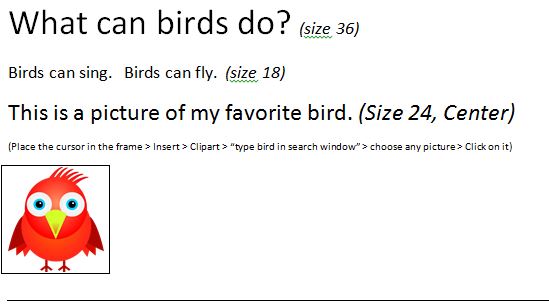 WBT